АДМИНИСТРАЦИЯ ХАДЫЖЕНСКОГО ГОРОДСКОГО ПОСЕЛЕНИЯ АПШЕРОНСКОГО РАЙОНАПОСТАНОВЛЕНИЕот 18.01.2022 г.                                                                                     № 50г. ХадыженскОб утверждении Порядка составления и ведения сводной бюджетной росписи и бюджетных росписейглавных распорядителей средств бюджета Хадыженского городского поселения Апшеронского района (главных администраторов источников финансирования дефицита бюджета поселения)В целях организации исполнения решения Совета Хадыженского городского поселения Апшеронского района о бюджете поселения на очередной финансовый год п о с т а н о в л я ю:1. Утвердить Порядок составления и ведения сводной бюджетной росписи и бюджетных росписей главных распорядителей средств бюджета Хадыженского городского поселения Апшеронского района (главных администраторов источников финансирования дефицита бюджета поселения) (далее – Порядок) согласно приложению к настоящему постановлению.2. Постановление администрации Хадыженского городского поселения Апшеронского района от 23 июня 2016 года № 388 «Об утверждении Порядка составления и ведения сводной бюджетной росписи и бюджетных росписей главных распорядителей средств бюджета Хадыженского городского поселения Апшеронского района (главных администраторов источников финансирования дефицита бюджета поселения)» считать утратившим силу с 01 января 2022 года.3. Контроль за выполнением данного постановления возложить на начальника финансового отдела администрации Хадыженского городского поселения Апшеронского района Т.В. Заходякину.2. Настоящее постановление вступает в силу со дня его подписания и применяется к правоотношениям, возникающим при формировании сводной бюджетной росписи и бюджетных росписей главных распорядителей средств бюджета Хадыженского городского поселения Апшеронского района (главных администраторов источников финансирования дефицита бюджета поселения) на 2022 год.Глава Хадыженского городскогопоселения Апшеронского района                                                      Ю.Н. Захарова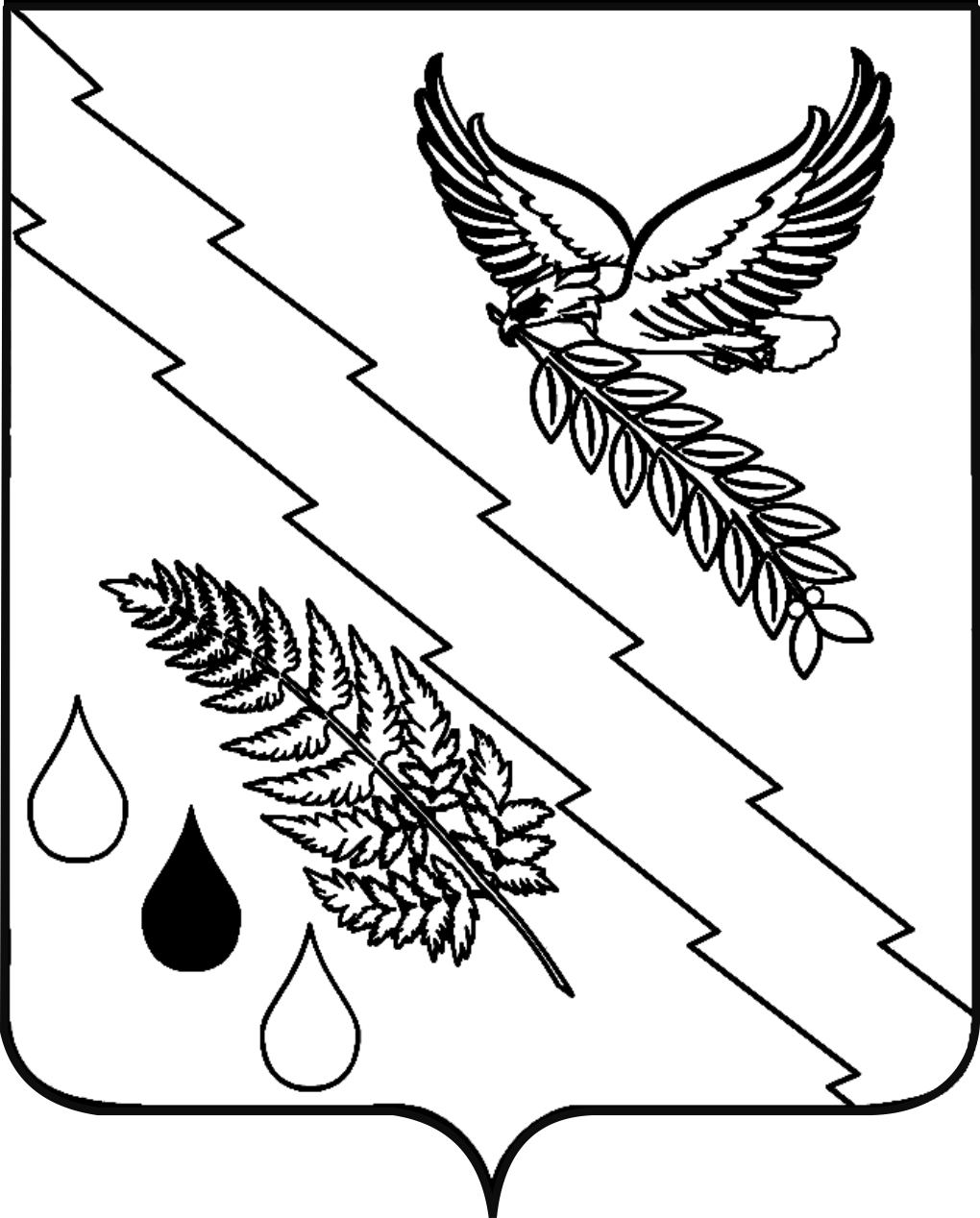 